موفق باشیدنام: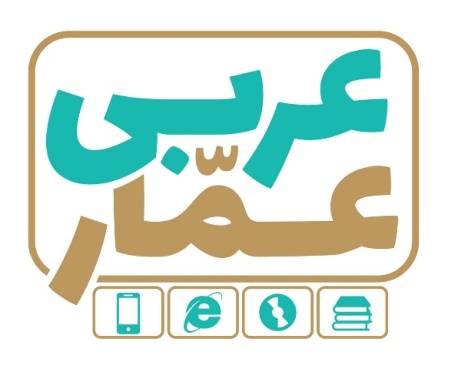 تاریخ امتحان:نام خانوادگی:ساعت برگزاری:نام دبیر طراح سوالات:فروزان خسروی نیامدت زمان امتحان:عربی دهم انسانی نوبت دومعربی دهم انسانی نوبت دومعربی دهم انسانی نوبت دومردیفسؤالاتبارم۱تَرجِمِ الکَلماتِ الّتی تَحتَها خطٌّ:   الف) بُحیرةُ زریبار فی مَریوان .           ب) کثیرٌ مِن النّباتاتِ البّریَّةِ مفیدٌ.             ج) هذا الإستخراجُ یَستَغرِقُ وقتاً طویلاً.0.75۲اُکتُب فی الفَراغِ الکَلِمَتینِ المترادفتینِ و الکَلَمَتِینِ المُتَّضادَتینِ: ( کلمتانِ زائدتانِ)                              « بَعَثَ –  ضَحِکَ –  سائل –  أرسَلَ –  جاهِز –  جامِد »                                            الف) ............. = ...............         ب) .............. ≠ .................0.5۳عَیّنِ الکَلِمَةَ التی لاتُناسِبُ عن الکلمات الأُخرَی مِن جهةِ المعنَی:    دَجاجَة                  حَمامَة                   بُومة                  نَفقة0.254اُکتُب المُفرَدَ اَو جَمعَ الکَلِمَتینِ:                                          زَیت (جمع) = ..............                  آبار (مفرد) = ................0.5۵تَرجِم الجُمَلَ و العباراتِ التالیةَ إلی الفارسیةِ:    الف) واعْتَصِموا بِحبلِ اللهِ جمیعاً ولاتفرَّقوا: 0.5    ب) سَحَبَ تیّارُ الماءِ رَجُلاً إلی الأعماقِ بِشدّةٍ: 0.75    ج) إنَّ اللهَ أمَرَنِی بِمداراةِ النّاسِ کما أمَرنِی بِإقامةِ الفرائضِ: 0.75    د) نقلُ النِّفطِ عَبرَ الأنابیبِ أقلُّ خطراً و نفقةً مِن نقلِهِ بِناقلاتِ النِّفطِ: 0.75        و) مُتحفُ التُّراثِ الرِّیفیِّ قُربَ رشت و آلافُ المناطقِ الأُخرَی: 0.75    ه) إنَّ بَعضَ الطّیورِ و الحیواناتِ تَعرِفُ بِغریزتِها الأعشابَ الطّبیَّةَ: 0.75    ی) یُسَمِّی النّاسُ هذه الظاهرةَ الطبیعیةَ مطرَ السَّمکِ: 0.755۶الف) اکتُبْ نوع الأفعال التی تَحتها خطّ: 0.5                                                                            « تَواضَعوا لِمَن تَتعلَّمونَ » ب) عیِّن صیغة الأفعال التی أشیر إلیها بخطّ: 0.5	                                     « سَافَرْنا إلی قریةٍ »            « طَبَخَتْ والدةُ سعیدٍ طعاماً لذیذةً »17اِنتَخِب التَّرجِمَةِ الصّحیحةَ:	الف) قولُ « لا أعلمُ » نِصفُ العلمِ.       1- گفتن می دانم نصف دانش است.             2- گفتن نمی دانم نیمی از دانش است. ب) ما قَسَمَ اللهُ للعبادِ شیئاً أفضلَ مِنَ العقلِ.     1- خداوند چیزی را برتر از عقل برای بندگانش تقسیم نکرد.                                                                                                                                                                                                                                                 2-  خداوند برای بندگانش چیزی را تقسیم کردکه بهتر از عقل است.0.58کَمِّلِ الفراغاتِ فی التّرجمةِ الفارسیّةِ:   الف) آفةُ العلمِ النّسیانُ: آفت علم ............... است.      ب) أغلقَ السّائقُ بابَ حافِلةِ المدرسةِ: راننده درِ اتوبوس مدرسه را ............... .   ج) الحسدُ یَأکُلُ الحسناتِ کما تَأکُلُ النّارُ الحَطَبَ: حسد ............... را می خورد همانگونه که آتش ........... را می خورد.   د) النّاسُ نیامٌ فإذا ماتوا انتَهَبوا: مردم ................. هنگامی که بمیرند ..................... .1.59اُذکُر المحلّ الاعرابی للکلمات التی تَحتَها خطٌّ و اذکُر نوع إعرابها:       -یُریدُ اللهُ بِکم الیُسرَ.          – العلمُ خیرٌ مِن المالِ.            – الطّلابُ المُؤدّبونَ مُحترمونَ عندَ المُعلِّمینَ1.510ضَع فی الفراغ کلمةً مناسبةً: ( إستهلاک – قُبة – الرِّیف – النِّفط )    الف) العیشُ فی ............ جمیلٌ جداً.                        ب) صُنِعَ جِهازٌ لِتقلیلِ ............. الکهرباءِ فی الحاسوب.0.5۱۱اُکتُب فی الفَراغِ الأول عدداً ترتیبیاً مناسباً و فی الفراغِ الثانی عَدَدَاً أصلیّاً:             الف) الیوم الـ.............. مِن الأیامِ الأسبوعِ یومُ الأربعاء.                     ب) خَمسَةُ عَشَرَ فی ثلاثةٍ یُساوی ................ .0.5۱۲ الف) عیِّن الجار و المجرور و اذکُر علامة الجرّ: 0.5                                                           « و انْصُرْنا علی القومِ الظّالمین »ب) عیِّن فعل المجهول و نائب الفاعل: 0.5                                                 « و إذا قُرِئَ القرآنُ فاسْتَمِعوا له »۱۱۳عیِّن الجملة الصّحیحة و غیر الصّحیح، حسب الحقیقة و الواقع:    الف) لِلدَّلافینِ أنوفٌ حادةٌ.                                              .........    ب)الموسوعةُ مُعجَمٌ صغیرٌ جدّاً یَجمعُ قلیلاً مِنَ العلومِ.            .........    ج) یَستَفیدُ الإنسانُ مِن النِّفط فی صناعةِ موادِّ التّجمیلِ.          .........    د) یَتحرَّکُ رأسُ البومةِ فی اتّجاهٍ واحدٍ.                           .........114الف) ترجِم الکلماتِ التی تحتها خطّ: 1.5            « ربِّ اجْعَلنِی مُقیم الصّلاة»                « کانَ یُساعِدُ الطِلابُ بعضُهُم بعضاً »              « سَنُصَلِّحُ کُلَّ شیءٍ »     « إستِلامُ الرّسائلِ »                           « ولا تَیأسوا مِن رَوحِ الله »                           « ما وَقَعَتْ حادثةٌ »ب) عیِّن الکلمةِ التی یختلفُ نوعها فی کلِّ مجموعةٍ: 0.5   الف) کاتَبَ        تَعامَلَ         عَلَّمَ           یُعَلِّمُ   ب) یَتَعَلَّمُ          یُشَجِّعُ        یُساعِدُ        یَبْحَثُ215ضَع فی الدّائِرَةِ عَدَدَاً مُناسِباً ( کلمة واحدة زائدة ):المیناء                       جزءٌ واحدٌ مِن خمسةِ.الشّعب                      عضوٌ فی جسم الحیوانِ یُحرِّکُهُ غالباً لِطردِ الحَشَراتِ.الصَّیدلة                     مکانٌ علی ساحِلِ البحرِ تُشاهَدُ السُّفُنُ إلی جنبِهِ.الخُمس                     مکانٌ لِبَیعِ الأدویةِ. الذَّنَب116ضَعْ فی الفراغ کلمةً مناسبةً:خُمسُ سُکّانِ العالَمِ مِن ................. .               المُسلِّمینَ               المُسلِّمونَإنّی رأیتُ دهراً مِن ............ کِ القیامَة.              هَجرُ                     هَجرِ............. صوتٌ قویٌّ مِن بعیدٍ فخافَ الجمیعُ.       سَمِعَ                      سُمِعَرأینا ............ مِن أمریکا الوسطَی فی المُتحَف.      سائحانِ                   سائحَینِ117أجِب عن السؤال:        الف) ما هو طعامُ الفطور؟   1 - رُز مع مَرق باذنجان                     2- الخُبز و الجُبنة و الزّبدة   ب) أ تعرفین مَن هو سلمانُ الفارسیّ؟   1- نعم أعرفُهُ                    2- لا، لا نعرفُهُ0.518الف) رَتَّبِ الکَلِماتِ التالیة و اُکتُب سؤالاً و جواباً مناسباً: « لیسَت – المُشکلةُ – نواقصٌ – ما هِیَ – الغُرَفُ – و – فیها – نظیفةً »                            سؤال : .......................................... ؟                       جواب : ...............................................................ب) أکمِلِ الفراغ فی الحوار:          1- کم عمرُک؟ عمری ..................... .   ستة عشر عاماً              السادسة عشر سنة     2- نُریدُ أن نذهبَ إلی المدائن. أنا ............ خدمتکم.    علی                 فی1